…………………………….					…………………………………Wykonawca									Zamawiający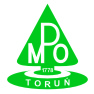 Zintegrowany System ZarządzaniaPostępowanie  
o zamówienie publiczneRozdział III - Pakiet nr IIIFormularz cenowy  na sukcesywną dostawę części zamiennych do rozsypywarek środków uszarstniających typu NIDO; ECO; STRATOS;  
i pługów odśnieżnych  typu SNK produkcji SCHMIDT - PolskaZałącznik nr 1c do siwz/ Załącznik nr 1 do umowy Postępowanie  
o zamówienie publiczneRozdział III - Pakiet nr IIIFormularz cenowy  na sukcesywną dostawę części zamiennych do rozsypywarek środków uszarstniających typu NIDO; ECO; STRATOS;  
i pługów odśnieżnych  typu SNK produkcji SCHMIDT - PolskaZałącznik nr 1c do siwz/ Załącznik nr 1 do umowy Znak: CzZ/ZP- 04/2016LpNazwa asortymentuJ.m.Szacunkowa ilośćCena jednostkowa  netto w złStawka podatku VATCena jednostkowa brutto w złWartość brutto w złNazwa producentaAB    C     DEFG=E+(EF)H=DGI1Czujnik obrotów taśmyszt22Czujnik kontroli posypuszt23Czujnik pompy solankiszt14Czujnik obrotów talerzaSzt65Lampa oświetlenia kolumny rozsypującej - czerwonaszt26Taśma solarki NIDOszt17Talerz rozsypujący- czerwonyszt28Łopatki talerza rozsypującegoszt 129Silnik hydrauliczny napędu talerzaszt310Silnik hydrauliczny napędu taśmy szt211Czujnik kolumny stratosszt112Czujnik poziomu solanki stratosszt113Felga koła stratos 13 calszrt214Felga koła nido14calszt215Ślizg kolumny kołaSzt516Piasta kompletna 5 kołaszt117Cewka gaszenia HATZszt118Sprężyna gazowa kolumny posypu stratosszt219Pompa główna stratosszt220Czujnik kontroli posypuszt121Czujnik obrotów szt3RAZEMB. Pługi odśnieżne typu SNK - SchmidtB. Pługi odśnieżne typu SNK - SchmidtB. Pługi odśnieżne typu SNK - SchmidtB. Pługi odśnieżne typu SNK - SchmidtB. Pługi odśnieżne typu SNK - SchmidtB. Pługi odśnieżne typu SNK - SchmidtB. Pługi odśnieżne typu SNK - SchmidtB. Pługi odśnieżne typu SNK - SchmidtB. Pługi odśnieżne typu SNK - Schmidt1Lemiesz gumowyszt1002Koło podporoweszt43Widelec koła podporowegoszt44Koło podporowe z widelcem i podkładkamiszt15OdbojnikSzt 66Sprężyna lemiesza  l/pszt107Segment kompletny uchylnyszt28Wieszak segmentu uchylnegoszt39Listwa wygięta segmentuszt410Światła obrysoweszt1011Silnik elektryczny SNK 24Vszt1Razem